PWSA U18 Midget I GrandsHOTEL LISTINGS1. Holiday Inn Oakville Centre Rate: $127Room: 2 Double StandardCall: 905-842-5000Includes: Full buffet breakfast for up to 4 people2. Marriott 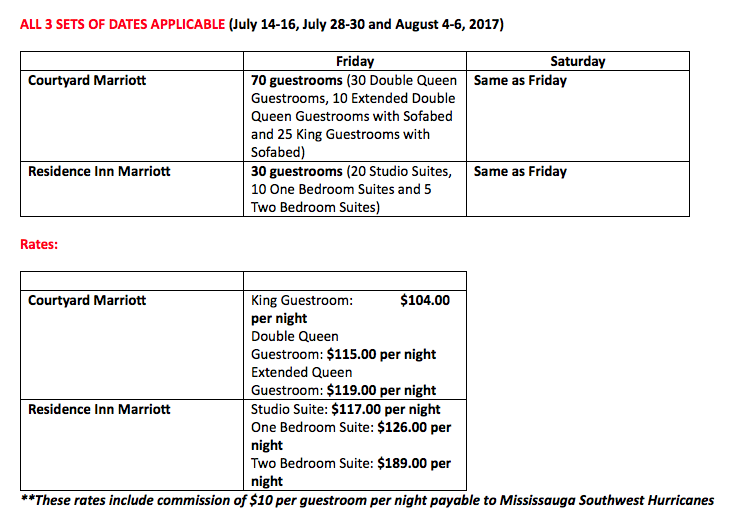 CHELSEA DOUCETTEDual Property Sales Manager* call her direct line now. "905-363-3682 to book their teams and I will take care of the reservations for them". Courtyard and Residence Inn by Marriott Mississauga Meadowvale  7015, 7005 Century AvenueMississauga, ON L5N 7K2o 905-363-3682 3.  Admiral Inn Mississauga
Rate Details: Standard Guest rooms (1 King Bed or 2 Queen) Rate: $129.95+taxes – per room/per nightGUEST ROOM RESERVATIONSReservations can be made by (please state MSW Hurricanes Midget 1):Anna Hollas – Regional Director of SalesDirect: (647) 282-2066E-mail: ahollas@admiralinn.comTHE FOLLOWING HOTEL AMENITIES & SERVICES INCLUDE:Daily Full Hot Breakfast Buffet                         * Ample ParkingWireless High-Speed Internet                           *Local CallsDaily newspaper                                                   *24-Hour Business Centre     Usage of our Indoor Salt Water Swimming Pool, Hot-Tub, Fitness Centre and Sauna PLEASE NOTE:  PWSA Midget 1 Provincial Grands – July 14-16, 2017 – deadline to make reservations is  June 14, 20164. Hilton Garden Inn Toronto/MississaugaRate: $139/night plus taxMandy Multani, Sales Manager100 Traders BoulevardMississauga, ON  L4Z 2H7Main Phone Number: 905-890-9110Mobile Phone Number: 647-328-9817Direct Phone Number: 905-507-5471mandy.multani2@hilton.comwww.torontomississauga.hgi.com 5. Homewood Suites by Hilton Toronto-MississaugaCarolyn Halliday | Sales and Catering Coordinator6430 Edwards Blvd., Mississauga, ON L5T 2Y3Tel: 905-564-5529 x| Fax: 905-564-5236Email: carolyn.halliday@hilton.comRate $154 plus tax – King Studio Suite and King 1 Bedroom Suite